Welcome to Leota Middle School!  As part of the planning for next year, please note the following information regarding medications at school and Life Threatening Conditions.  Feel free to contact the LMS school nurse for any student health concerns or questions regarding planning for your child’s health needs in 2020-2021.  (425-408-6506 or dparks@nsd.org)Medications/Life Threatening ConditionsStudents who have Life Threatening Conditions (asthma, allergies, seizures, diabetes) will need to make plans over the summer to have Emergency Medications with physician’s orders at school and ready before the first day of school.  Please contact the school nurse if you need assistance with forms or have questions. If your child needs to take medication during school hours next year, please have your healthcare provider complete a Medication Authorization /form before school starts in the fall.  Bring the completed medication authorization and medication in a properly labeled, original container when school begins in the fall.   This includes students who self-administer inhalers for asthma.  Forms are available on Leota and District websites or by contacting the school nurse. ImmunizationsPlease make sure your child’s immunizations are up to date before the first day of the 2020-2021 school year.  See below for immunization requirements that are required for school attendance in Washington State:  “Parents Are Your Kids Ready for School? 2020-2021 Immunization Requirements.”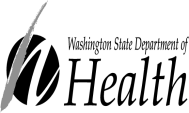 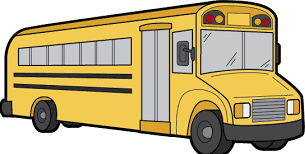                              Parents – Are Your Kids Ready for School?				                              Required Immunizations for School Year 2020-2021Students must get vaccine doses at correct timeframes to be in compliance with the requirements.  Talk to your healthcare provider or school staff if you have questions about school immunization requirements.Find information on the other recommended vaccines not required for school:  www.immunize.org/cdc/schedules/¡Bienvenido a Timbercest Middle School! Como parte de la planificación para el próximo año, tenga en cuenta la siguiente información sobre los medicamentos en la escuela y las condiciones que amenazan la vida. No dude en ponerse en contacto con la enfermera de la escuela para cualquier inquietud de salud o preguntas del estudiante con respecto a la planificación de las necesidades de salud de su hijo en 2020-2021. (425-408-6506 or dparks@nsd.org)Medicamentos/Condiciones que amenazan la vidaLos estudiantes que tienen condiciones que amenazan la vida (asma, alergias, convulsiones, diabetes) necesitarán hacer planes durante el verano para tener medicamentos de emergencia con órdenes médicas en la escuela y listos antes del primer día de clases. Por favor, póngase en contacto con la enfermera de la escuela si necesita ayuda con los formularios o si tiene preguntas.Si su hijo necesita tomar medicamentos durante el horario escolar el próximo año, solicite a su proveedor de atención médica que complete un formulario de Autorización de medicamentos antes de que comiencen las clases en el otoño. Lleve la autorización y el medicamento completados en un envase original debidamente etiquetado cuando la escuela comience en el otoño. Esto incluye a los estudiantes que se autoadministran inhaladores para el asma. Los formularios están disponibles en los sitios web de Leota y del Distrito o poniéndose en contacto con la enfermera de la escuela.VacunasAsegúrese de que las vacunas de su hijo estén actualizadas antes del primer día del año escolar 2020-2021. Consulte a continuación los requisitos de inmunización que se requieren para la asistencia escolar en el estado de Washington: "¿Están listos sus hijos para la escuela? 2020-2021 Requisitos de Inmunización ".     	        Padres, ¿están sus hijos listos para la escuela?                                Vacunas requeridas para el ciclo escolar 2020-2021									                                                                  Recuros para padres de familia y totores legalesLos estudiantes deben recibir dosis de vacunas en los plazos correctos para cumplir con los requisitos. Hable con su proveedor de atención médica o personal de la escuela si tiene preguntas sobre los requisitos de inmunización escolar.Buscar información sobre las otras vacunas recomendadas que no se requieren para la escuela: www.immunize.org/cdc/schedules/
Parent/Guardian Instructions:  To see which vaccines are required for school, find your child’s grade and lookonly at that row going across to find the vaccines and number of does required.  Hepatitis BDTaP/Td/Tdap(Diphtheria, Tetanus,Pertussis)Vaccine doses requiredmay be fewer than listedPolioVaccine dosesrequired may befewer than listedMMR(Measles, Mumps,Rubella)Varicella(Chickenpox)Kindergarten-Through6th grade3 doses withinthe correcttimeframes5 doses within thecorrect timeframes4 doses within the correct timeframes2 doses withinthe correcttimeframes2 doses within the correct timeframes OR Healthcare provider verified child had disease7 th GradeThrough 12 th Grade3 doses withinthe correcttimeframes5 doses of DTaPAND1 dose Tdap all withinthe correct timeframes4 doses withinthe correcttimeframes2 doses withinthe correcttimeframes2 doses within the correct timeframesORHealthcare provider verified child had disease(Exceptions are allowed for certain students)Instrucciones: para ver cuales vacunas son requeridas para a la escuela, encuentre el grado al que asistirá su hijo y lea  únicamente la información acerca de las vacunas y dosis requeridas que se encuentra en esa hilera. Hepatitis BDTaP/Td/Tdap(Difteria, tétanos,
Pertussis)
Se requieren dosis de vacuna
puede ser menos de lo mencionadoPolioLas dosis requeridas pueden ser menos de las aqui indicadas MMR(Sarampión, Paperas,
Rubéola) Varicella(Chickenpox)Kinder al       6° Grado3 dosisDeben dares en el plazo de tiempo corrrecto5 dosisDeben dares en el plazo de tiempo corrrecto4 dosisDeben dares en el plazo de tiempo corrrecto 2 dosisDeben dares en el plazo de tiempo corrrecto 2 dosis dentro de los marcos de tiempo correctos
O
El proveedor de salud verificó que el niño tenía una enfermedad7 al 12° Grado3 dosisDeben dares en el plazo de tiempo corrrecto 5 dosis of DTaPY1 dosis de Tdap,  Deben dares en el plazo de tiempo corrrecto  4 dosisDeben dares en el plazo de tiempo corrrecto2 dosisDeben dares en el plazo de tiempo corrrecto 2 dosis dentro de los marcos de tiempo correctos
O
El proveedor de salud verificó que el niño tenía una enfermedad
(Se permiten excepciones para ciertos estudiantes)